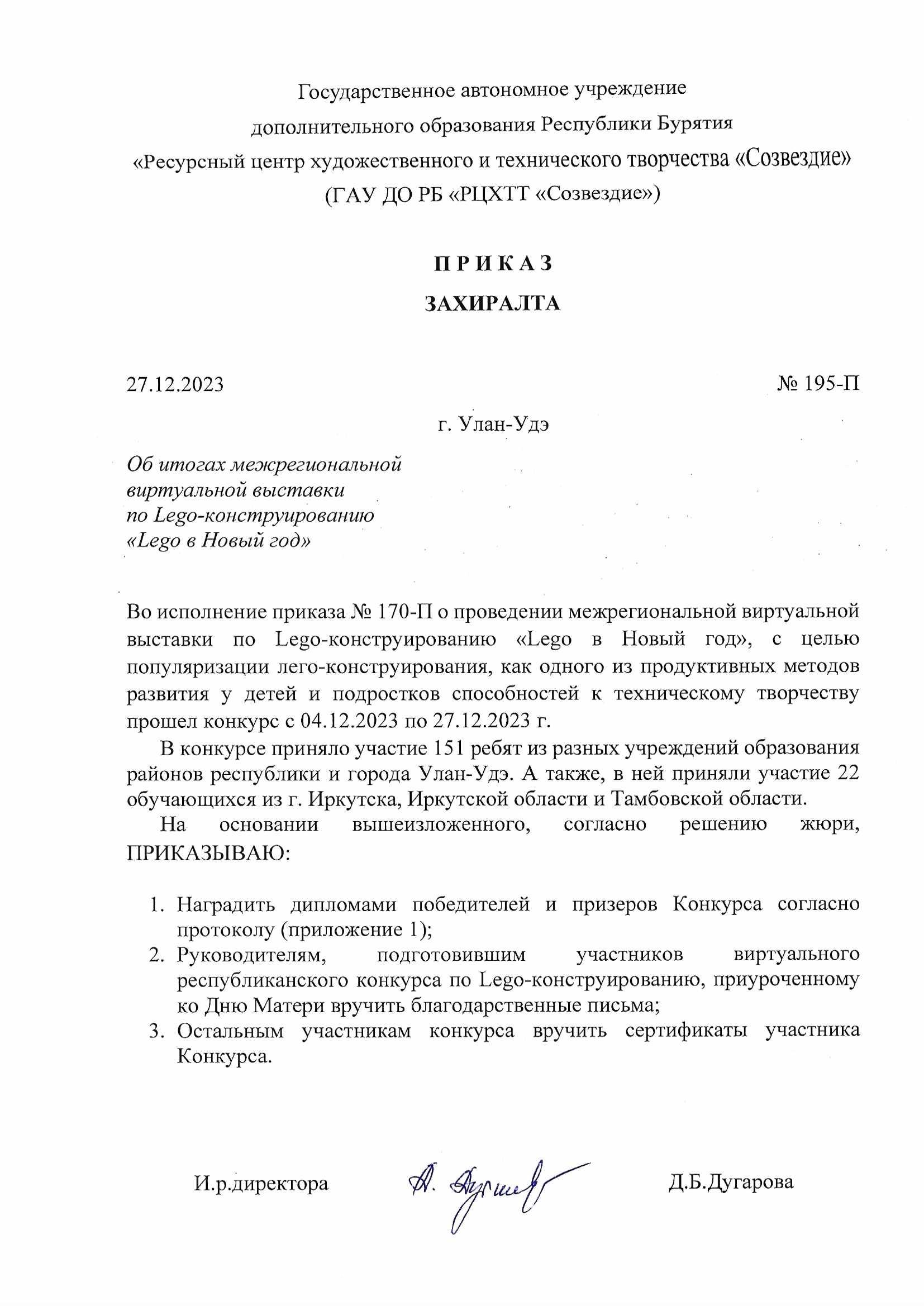 Приложение 1 К приказу № 195-П от 27.12.2023 г.Протокол результатов межрегиональной виртуальной выставки по Lego-конструированию «Lego в Новый год» МестоРегионУчастникНаименование образовательного учрежденияВ номинации Композиция "Lego Ёлка" возрастная категория 5-6 летВ номинации Композиция "Lego Ёлка" возрастная категория 5-6 летВ номинации Композиция "Lego Ёлка" возрастная категория 5-6 летВ номинации Композиция "Lego Ёлка" возрастная категория 5-6 лет1Свердловская областьСмешарикиМАДОУ №133, группа №6 Смешарики2Иркутская область, город ИркутскНАНО-детиЧДОУ "Центр развития-детский сад "Семь звезд"3Республика Бурятия г. Улан-Удэ Маланова КираМАОУ СОШ 63 дет.сад корпус 2возрастная категория 7-9 летвозрастная категория 7-9 летвозрастная категория 7-9 летвозрастная категория 7-9 лет1Хоринский районБорисов Максим РуслановичIT-cube МБУ ДО "ДЮЦ"2ИркутскРодивилина ЕленаМБУДО г. Иркутска ЦДТТ3Республика Бурятия г. Улан-УдэВоробьев ДмитрийМАОУ СОШ №5 г. Улан-Удэ 2"А" класс3Республика Бурятия, село КурумканБубеев АмгаланМБОУ ДО "РЦДО" МО "Курумканский район"возрастная категория 10-13 летвозрастная категория 10-13 летвозрастная категория 10-13 летвозрастная категория 10-13 лет1Республика БурятияГриценюк АлексейМАУ ДО "Каменский дом творчества" объединение "Английский клуб"2Прибайкальский районБулычев ГерманМОУ ДО "Турунтаевский ДДТ"3Республика Бурятия, село КурумканБухаев АмгаланМБОУ ДО "РЦДО" МО "Курумканский район"В номинации Композиция "Подарок от Деда Мороза"В номинации Композиция "Подарок от Деда Мороза"В номинации Композиция "Подарок от Деда Мороза"В номинации Композиция "Подарок от Деда Мороза"возрастная категория 5-6 летвозрастная категория 5-6 летвозрастная категория 5-6 летвозрастная категория 5-6 лет1город Улан-УдэКраснопеев ТимофейМБУ ДО "ДТОР Улан-Удэ", объединение "Лего-дети"2Республика Бурятия, Селенгинский районЯковлева Мария, т/о "Ариза"МАУ ДО "Сэлэнгэ", МБДОУ детский сад №10 "Сказка"3Республика Бурятия, Селенгинский районУсов Семен, т/о "Ариза"МАУ ДО "Сэлэнгэ", МБДОУ детский сад №10 "Сказка"возрастная категория 7-9 летвозрастная категория 7-9 летвозрастная категория 7-9 летвозрастная категория 7-9 лет1ХоринскийДубинин Антон ГенадьевичIT-cube МБУ ДО "ДЮЦ"1Улан-Удэ Шитина РадаМБУ ДО ДТОР 1Улан-Удэ Бабаркин Леонид и Стеблева Дарья МБУ ДО ДТОР 2ХоринскийСандакжапова Алтана ЧингизовнаIT-cube МБУ ДО "ДЮЦ"2Кабанский районЛанкович МатвейМАУ ДО "ДТ п. Селенгинск"2город Улан-УдэУстинов ИванМБУ ДО "ДТОР города Улан-Удэ", объединение " Лего-дети"3г. Улан-УдэСемёнова АделинаМБУ ДО "ДТОР" ЦДО "Тимуровец"3ИркутскРодивилина ЕленаМБУДО г. Иркутска ЦДТТ3город Улан-УдэМясников ДанилГАУ ДО РБ «РЦХТТ Созвездие»3город Улан-УдэХумарян АрутюнМБУ ДО "ДТОР г.Улан-Удэ", объединение " Лего-дети"возрастная категория 10-13 летвозрастная категория 10-13 летвозрастная категория 10-13 летвозрастная категория 10-13 лет1город Улан-УдэГармаева ЮмжанаМБУ ДО "ДТОР г. Улан-Удэ", объединение " Лего-дети"2Прибайкальский районСемешко АлександрМОУ ДО "Турунтаевский ДДТ"3Республика Бурятия, Заиграевский районСономдоржиев ЮрийМБУ ДО "Заиграевский ЦДЮТ", студия "Робототехника"3Заиграевский районПатархеев Илья ЛеонидовичМБУ ДО "Заиграевский ЦДЮТ", студия "Робототехника"Lego-живопись: открытка «С Новым Годом!»Lego-живопись: открытка «С Новым Годом!»Lego-живопись: открытка «С Новым Годом!»Lego-живопись: открытка «С Новым Годом!»возрастная категория 5-6 летвозрастная категория 5-6 летвозрастная категория 5-6 летвозрастная категория 5-6 лет1ЗаиграевскийВоробьёва ДианаМБДОУ Унэгэтэйский д/с 'КОЛОСОК"2ИркутскИванов Илья МБУДО г. Иркутска ЦДТТ2Улан-Удэ Цыбикдоржиев Виталий МБУ ДО ДТОР 2Улан-Удэ Жуков Александр МБУ ДО ДТОР 3Иркутская область, город ИркутскРобоStarsЧДОУ "Центр развития-детский сад "Семь звезд"3Республика Бурятия, Селенгинский районБудажапов Агван, т/о "Ариза"МАУ ДО "Сэлэнгэ", МБДОУ детский сад №10 "Сказка"3Республика Бурятия, г Улан-УдэАлиев РусланМАРУ СОШ 63 г Улан-Удэ, детский сад, корпус 2возрастная категория 7-9 летвозрастная категория 7-9 летвозрастная категория 7-9 летвозрастная категория 7-9 лет1г. Улан-УдэКонцов ИванМБУ ДО "Дом творчества Октябрьского района города Улан-Удэ", объединение " Лего-дети "1Бурятия/БаунтовскийЦивилев РоманМБУ ДО "ЦДО и эвенкийских народных ремесел"2Курумканский район, село КурумканАюшеев БуинМБОУ ДО "РЦДО" МО "Курумканский район"2Улан-Удэ Бельский Ярослав МБУ ДО ДТОР 3г. Улан-УдэАстраханцев КириллМБУ ДО "ДТОР" ЦДО "Тимуровец"возрастная категория 10-13 летвозрастная категория 10-13 летвозрастная категория 10-13 летвозрастная категория 10-13 лет1Кабанский районТрубачеев АлексейМАУ ДО "ДТ п. Селенгинск"2Тамбовская областьСмирнов Александр ТагировичЦЦОД "IT -Куб" г.Тамбов3Республика Бурятия, Заиграевский районПатархеев ИльяМБУ ДО "Заиграевский ЦДЮТ", студия "Робототехника"